2022 Camp Old Indian Staff Application Personal Information Name________________________________________________________________ Date____________________ □ Permanent Address ___________________________________________________ Phone (____)_____________ ___________________________________________________ □ Primary Address ___________________________________________________ Phone (____)_____________ ___________________________________________________ E-Mail Address ________________________________________________________ Age on June 5th 2022 ______ (Check address mail should be sent to) Scouting Experience (not mandatory) 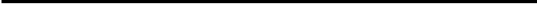 Troop/Post/Crew No.______ District___________________________ Council__________________________ Years in Scouting as a Youth_______ Adult_______ Current Rank__________________________________                     Positions Held______________________________________________________________________________________ Order of the Arrow (circle one): Ordeal Brotherhood Vigil Lodge Positions:_________________________ Education 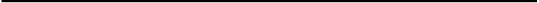 High School/College: ____________________________________________________ Major______________________ Extra-Curricular Activities _____________________________________________________________________________ ___________________________________________________________________________________________________  Camp Staff History Camp_Name___________________________ Positions________________________________ Years_________        Camp_Name___________________________ Positions________________________________ Years_________                  Camp_Name___________________________ Positions________________________________ Years_________                    Years Attending BSA Summer Camps _______________ Years attending Camp Old Indian _____________ EMPLOYMENT HISTORY 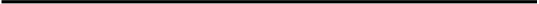 Employer_______________________ Position______________________________ Dates_Employed______________ Supervisor_____________________________ Phone (____)_______________  Duties______________________________________________________________________________________________ ___________________________________________________________________________________________________ Employer_______________________ Position______________________________ Dates_Employed______________ Supervisor_____________________________ Phone (____)_______________  Duties______________________________________________________________________________________________ ___________________________________________________________________________________________________Applicable Experience ( if you have experience in an area AND if you have earned the MB) 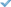 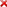 Aquatics __Canoeing MB __Kayaking MB __Lifesaving MB __Rowing MB __Swimming MB __BSA Lifeguard __Red Cross Lifeguard __NCS Aquatics Director Civil Development __American Culture MB __American Heritage MB __Archaeology MB __Chess MB __Citizenship in the Community MB __Citizenship in the Nation MB __Citizenship in the World MB __Communications MB __Crime Prevention MB __Disabilities Awareness MB __Engineering MB __Journalism MB __Public Speaking MB __Scouting Heritage MB __Newsletter/paper experience Dining Hall __Dishwasher __Cook __Food Service Management Ecology __Astronomy MB __Bird Study MB __Chemistry MB __Electricity MB __Energy MB __Environmental Science MB __Fish and Wildlife Management MB __Forestry MB __Geology MB __Insect Study MB __Mammal Study MB __Nuclear Science MB __Oceanography MB __Plant Science MB __Reptile & Amphibian Study MB __Soil and Water Conservation MB __Space Exploration MB __Weather MB __Conservation Experience__NCS Ecology/Conservation Field Sports __Archery MB __Rifle Shooting MB __Shotgun Shooting MB __Muzzleloading __NRA RSO __NCS Shooting Sports Handicraft __Art MB __Basketry MB __Bugling MB __Fingerprinting MB __Indian Lore MB __Leatherwork MB __Music MB __Pottery MB __Photography MB __Sculpture MB __Textiles MB __Woodcarving MB __Woodworking MB __Leather working experience Outdoor Skills __Athletics MB __Backpacking MB __Camping MB __Emergency Preparedness MB __Fire Safety MB __First Aid MB __Fishing MB __Fly-Fishing MB __Geocaching MB __Hiking MB __Medicine MB __Orienteering MB __Personal Fitness MB __Pioneering MB __Public Health MB __Search and Rescue MB __Sports MB __Wilderness Survival MB __NCS Outdoor Skills __Leave No Trace Instructor Maintenance __Carpentry __Plumbing __Electrical __Tractor Operation Camp Management __NCS Camp Management __NCS Program Director __NCS Resident Camp Administration __NCS Commissioner __NCS Chaplaincy __Council Commissioner Training Program __Bugling __Music – Voice __Instruments:______________________Public Speaking __Theater __Song Leading __Camp Fires Technology __Photo SlideShow Experience __Sound/Mixing Board Experience__Speaker and Audio __Windows __Macintosh Trading Post __Store Management __Store Clerk __Marketing Medical __First Aid Certification Expiration___ __First Aid Instructor Certification __CPR Certification Expiration___ __CPR Instructor __LPN                  __RN __EMT                 __MD __Medical Student Year___ Special Training __National Youth Leadership Training __Boy Scout Leader Training __Woodbadge Training Other Certifications:____________  ______________________________ ______________________________Camp Administration 	             Min Age Program Director*                      21 Camp Commissioner                  18 Medical Officer                          18 Aquatics Aquatics Director*                     21 Aquatics Instructor                     16 High Adventure Programs ATV Director*                            21 Climbing Director*                     21 Civil Development  Civil Development Director       18 Civil Development Instructor     15 Dining Hall Dining Hall Director                   21 Cook                                            18 Dining Hall Staff                        15 Ecology Ecology Director*                       18 Ecology Staff                              15             Field Sports                                             Min Age             Field Sports Director*                              21 Rifle Instructor*                                       21 Shotgun Instructor*                                  21 Archery Instructor                                    18 First Year Camper First Year Camper Director*                    18 First Year Camper Instructor                    15 Handicraft Handicraft Director                                   18 Handicraft Instructor                                 15 Scoutcraft Scoutcraft Director*                                  18 Outdoor Skills Instructor                           15 First Aid Instructor                                    15 STEM STEM Director                                          18 STEM Instructor                                        15 Trading PostTrading Post Director                                 18Trading Post Clerk                                     15Support Staff Assistant Ranger                                         18 Counselor-In-Training                                14 Other (List)___________________________*Position requires National Camp School Training; applicants must allow for the one week of required training usually in the month of May List Your Top Five Position Choices 1. _______________________________________ 2. _______________________________________ 3. ___________________________________________ 4. ___________________________________________ 5. ___________________________________________I certify that I am of the minimum age required for the  positions I am applying for, or will be 15 by June 5th 2022. I  recognize that not adhering to this will result in my application  being thrown out and not considered. Remember this is a job  application! Initials ___________ Salary Required Per Week In Addition to Room and Board $___________ I Will Be Available For The Entire Camping Season (June 5th- July 23rd)               Yes             No If No, List Dates That You Will Be Unavailable ___________________________________________________________________________________________________________________________________________________________REFERENCES Name and Title _____________________________________________ Organization ___________________________ Address______________________________________________________________ Day Phone________________ Relation to Applicant________________________________________________________________________________ Name and Title _____________________________________________ Organization ___________________________ Address______________________________________________________________ Day Phone________________ Relation to Applicant________________________________________________________________________________ Name and Title _____________________________________________ Organization ___________________________ Address______________________________________________________________ Day Phone________________ Relation to Applicant______________________________________________________________________________ ATTACHMENTS: 1) Attach to this application a typed personal statement about why you want to work camp staff 2) Resume of all additional qualifications (Optional) 3) Photo (Optional) 4) Written Note from References (Optional, scoutmaster reference is preferred)    I CERTIFY THAT THE ABOVE INFORMATION IS CORRECT TO THE BEST OF MY KNOWLEDGE I agree to live by the Scout Oath and Law and I subscribe to the BSA Declaration of Religious Principle. I understand that a criminal background check  may be performed for adults 18 years of age and older. I am or will become a registered member of the Boy Scouts of America. I am in good Health and  if employed will provide a current physical examination at my own expense. Signature_____________________________________________________________ Date________________________ Date of Birth __________________ Parents Signature (under 18 years of age)______________________________________________ Date________________ RETURN TO: Camp Director, Blue Ridge Council, 1 Park Plaza, Greenville, SC 29607  (Applications are due by February 1st, 2022) Questions or Comments: JD Whitt - James.Whitt@scouting.org or Ben Rosenberger - Ben.Rosenberger@scouting.org Applicants will be contacted with further interview information and a scheduled time.  Interviews will take place on February 5th, 2022 at the Blue Ridge Council Service Center. 